Create and book external usersCreate external user(s)Go to SEARCH – USER and click “new users”.Fill in the form and remember to select “External User” in both menu and User type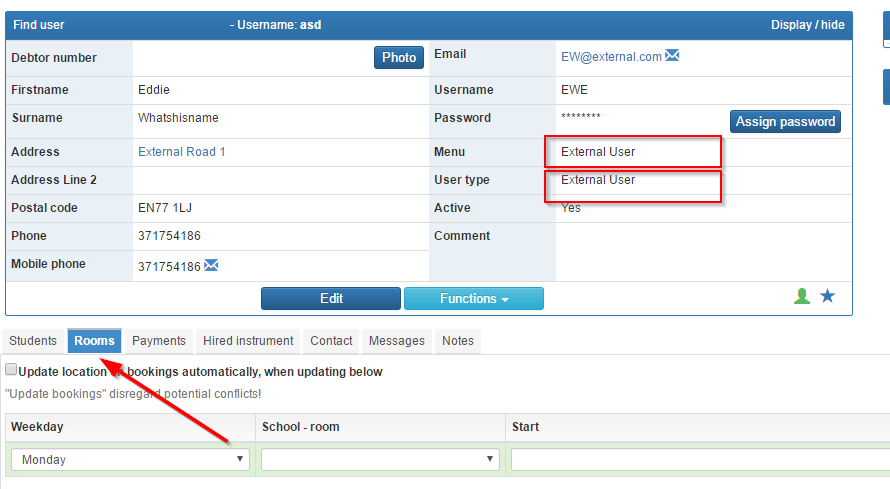 It is possible to assign a room to an external user on a weekly basis in the same way that you assign rooms to a teacher.Book activities for external usersThere are several ways to book activities for external users. SEARCH - ROOM – choose school and find the room you want to book. Click “display timetable”  to the right on the screen and create a booking on the desired day using the “create new booking” icon  . Finish by clicking “create new booking” at the bottom.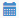 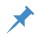 START – ROOM OVERVIEW – find an available room and create the booking as described in bullet 1.START – CONCERT – CREATE. You can change this from concert to another “booking type”. If your booking method is bullet no 3, you must remember to select a room subsequently!Select the correct booking type e.g. external user and fill in the form.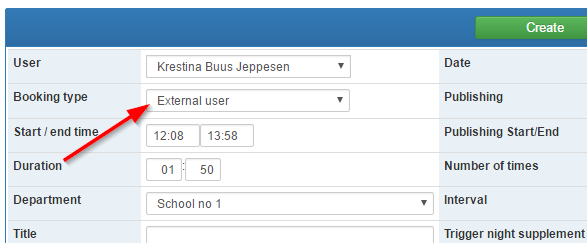 Finish by clicking “create”. Now you can add users to your booking.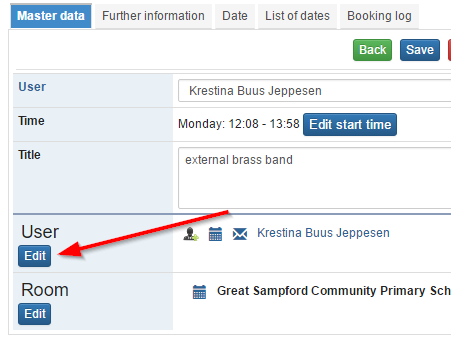 It is possible to filter users by “rights group” or by “user type” e.g. external user. 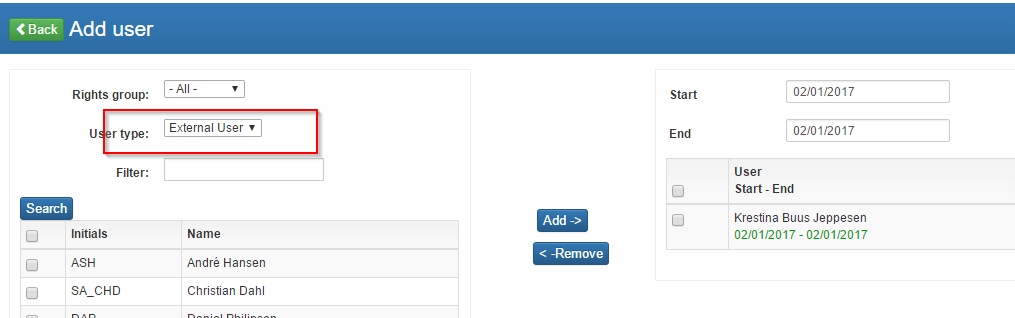 Click “back” and “save”. Title: Create and book external usersCategory: 6. Activities / BookingLast update: 06-01-2017 12:02Author: KrestinaLanguage: EnglishKeywords: